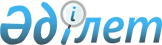 "2022-2024 жылдарға арналған Бородулиха ауданы Белағаш ауылдық округінің бюджеті туралы"Шығыс Қазақстан облысы Бородулиха аудандық мәслихатының 2021 жылғы 29 желтоқсандағы № 13-4-VII шешімі
      Қазақстан Республикасының Бюджеттік кодексінің 9-1-бабының 2-тармағына, 75-бабының, Қазақстан Республикасының "Қазақстан Республикасындағы жергілікті мемлекеттік басқару және өзін-өзі басқару туралы" Заңының 6 бабы 1-тармағының 1) тармақшасына сәйкес, Бородулиха аудандық мәслихаты ШЕШТІ:
      1. 2022-2024 жылдарға арналған Белағаш ауылдық округінің бюджеті тиісінше 1, 2, 3- қосымшаларға сәйкес, соның ішінде 2022 жылға мынадай көлемдерде бекітілсін:
      1) кірістер – 257606,2 мың теңге, соның ішінде:
      салықтық түсімдер – 10031 мың теңге;
      салықтық емес түсімдер – 0 теңге;
      негізгі капиталды сатудан түсетін түсімдер – 1636 мың теңге;
      трансферттер түсімі – 245939,2 мың теңге;
      2) шығындар – 257825,5 мың теңге;
      3) таза бюджеттік кредиттеу – 0 теңге; 
      4) қаржы активтерімен операциялар бойынша сальдо – 0 теңге;
      5) бюджет тапшылығы (профициті) – -219,3 мың теңге;
      6) бюджет тапшылығын қаржыландыру (профицитін пайдалану) – 219,3 мың теңге, соның ішінде:
      бюджет қаражатының пайдаланылатын қалдықтары – 219,3 мың теңге.
      Ескерту. 1-тармақ жаңа редакцияда - Абай облысы Бородулиха аудандық мәслихатының 12.12.2022 № 24-4-VII шешімімен (01.01.2022 бастап қолданысқа енгізіледі).


      2. 2022 жылы аудандық бюджеттен Белағаш ауылдық округінің бюджетіне берілетін бюджеттік субвенция көлемі 16298 мың теңге сомасында қарастырылсын.
      3. 2022 жылға арналған Белағаш ауылдық округінің бюджетінде республикалық бюджеттен және Қазақстан Республикасының Ұлттық қорынан 195086 мың теңге сомасында ағымдағы нысаналы трансферттер көзделсін.
      4. 2022 жылға арналған Белағаш ауылдық округінің бюджетінде облыстық бюджеттен ағымдағы нысаналы трансферттер 20772,2 мың теңге сомасында көзделсін.
      Ескерту. 4-тармақ жаңа редакцияда - Абай облысы Бородулиха аудандық мәслихатының 12.12.2022 № 24-4-VII шешімімен (01.01.2022 бастап қолданысқа енгізіледі).


      5. 2022 жылға арналған Белағаш ауылдық округінің бюджетінде аудандық бюджеттен ағымдағы нысаналы трансферттер 13783 мың теңге сомасында көзделсін.
      Ескерту. 5-тармақ жаңа редакцияда - Абай облысы Бородулиха аудандық мәслихатының 12.12.2022 № 24-4-VII шешімімен (01.01.2022 бастап қолданысқа енгізіледі).


      6. Осы шешім 2022 жылғы 1 қаңтардан бастап қолданысқа енгізіледі. 2022 жылға арналған Белағаш ауылдық округінің бюджеті
      Ескерту. 1-қосымша жаңа редакцияда - Абай облысы Бородулиха аудандық мәслихатының 12.12.2022 № 24-4-VII шешімімен (01.01.2022 бастап қолданысқа енгізіледі). 2023 жылға арналған Белағаш ауылдық округінің бюджеті 2024 жылға арналған Белағаш ауылдық округінің бюджеті
					© 2012. Қазақстан Республикасы Әділет министрлігінің «Қазақстан Республикасының Заңнама және құқықтық ақпарат институты» ШЖҚ РМК
				
      Аудандық мәслихат хатшысы 

У. Майжанов
Бородулиха аудандық 
мәслихатының
2021 жылғы 29 желтоқсандағы
№ 13-4-VII шешіміне
1-қосымша
Санаты
Санаты
Санаты
Санаты
Сома
(мың
теңге)
Сыныбы
Сыныбы
Сыныбы
Сома
(мың
теңге)
Ішкі сыныбы
Ішкі сыныбы
Сома
(мың
теңге)
Кiрiстер атауы
Сома
(мың
теңге)
I.КІРІСТЕР
257606,2
1
Салықтық түсiмдер
10031
01
Табыс салығы
3570
2
Жеке табыс салығы
3570
04
Меншікке салынатын салықтар
6254
1
Мүлiкке салынатын салықтар
303
3
Жер салығы
182
4
Көлiк құралдарына салынатын салық
5769
05
Тауар, жұмыс және қызметке ішкі салық
207
3 
Табиғи және басқа да ресурстарды пайдалануға түсім
207
2
Салықтық емес түсімдер
0
3
Негізгі капиталды сатудан түсетін түсім
1636
03
Жер және материалды емес активтерді сату
1636
1
Жер сату
1626
2
Материалды емес активтерді сату
10
 4
Трансферттер түсімі 
245939,2
02
Мемлекеттiк басқарудың жоғары тұрған органдарынан түсетiн трансферттер
245939,2
3
Аудандардың (облыстық маңызы бар қаланың) бюджетінен трансферттер
245939,2
Функционалдық топ
Функционалдық топ
Функционалдық топ
Функционалдық топ
Функционалдық топ
Сома
(мың теңге)
Кіші функция
Кіші функция
Кіші функция
Кіші функция
Сома
(мың теңге)
Бюджеттік бағдарламалардың әкімшісі
Бюджеттік бағдарламалардың әкімшісі
Бюджеттік бағдарламалардың әкімшісі
Сома
(мың теңге)
Бағдарлама
Бағдарлама
Сома
(мың теңге)
Атауы
Сома
(мың теңге)
II. ШЫҒЫНДАР
257825,5
01
Жалпы сипаттағы мемлекеттiк қызметтер
28886,8
1
Мемлекеттiк басқарудың жалпы функцияларын орындайтын өкiлдi, атқарушы және басқа органдар
28886,8
124
Аудандық маңызы бар қала, ауыл, кент, ауылдық округ әкімінің аппараты
28886,8
001
Аудандық маңызы бар қала, ауыл, кент, ауылдық округ әкімінің қызметін қамтамасыз ету жөніндегі қызметтер
28886,8
06
Әлеуметтiк көмек және әлеуметтiк қамсыздандыру
853,5
9
Әлеуметтiк көмек және әлеуметтiк қамтамасыз ету салаларындағы өзге де қызметтер 
853,5
124
Аудандық маңызы бар қала, ауыл, кент, ауылдық округ әкімінің аппараты
853,5
026
Жергілікті деңгейде халықты жұмыспен қамтуды қамтамасыз ету
853,5
 07
Тұрғын үй-коммуналдық шаруашылық
4429
3
Елді-мекендерді абаттандыру
4429
124
Аудандық маңызы бар қала, ауыл, кент, ауылдық округ әкімінің аппараты
4429
008
Елді мекендердердің көшелерін жарықтандыру 
2877
009
Елді мекендердің санитариясын қамтамасыз ету
1552
12
Көлiк және коммуникация
8116
1
Автомобиль көлiгi
8116
124
Аудандық маңызы бар қала, ауыл, кент, ауылдық округ әкімінің аппараты
8116
013
Аудандық маңызы бар қалаларда, ауылдарда, кенттерде, ауылдық округтерде автомобиль жолдарының жұмыс істеуін қамтамасыз ету
8116
13
Өзге де 
215540,2
9
Өзге де
215540,2
124
Аудандық маңызы бар қала, ауыл, кент, ауылдық округ әкімінің аппараты
215540,2
057
"Ауыл – Ел бесігі" жобасы аясында ауылдық елді мекендердегі әлеуметтік және инженерлік инфрақұрылым бойынша іс – шараларды жүзеге асыру
215540,2
ІІІ. Таза бюджеттік кредиттеу
0
IV. Қаржы активтерімен операциялар бойынша сальдо
0
V. Бюджет тапшылығы (профициті)
-219,3
VI. Бюджет тапшылығын қаржыландыру (профицитiн пайдалану)
219,3
16
Қарыздарды өтеу
219,3
8
Бюджеттік қаражаттарды пайдаланылатын қалдығы
219,3
01
Бюджеттік қаражаттардың қалдығы
219,3
1
Бюджеттік қаражаттардың бос қалдықтары
219,3Бородулиха аудандық 
мәслихатының
2021 жылғы 29 желтоқсандағы
№ 13-4-VII шешіміне
2-қосымша
Санаты
Санаты
Санаты
Санаты
Санаты
Санаты
Сома(мыңтеңге)
Сыныбы
Сыныбы
Сыныбы
Сыныбы
Сыныбы
Сома(мыңтеңге)
Ішкі сыныбы
Ішкі сыныбы
Ішкі сыныбы
Ішкі сыныбы
Сома(мыңтеңге)
Кiрiстер атауы
Кiрiстер атауы
Сома(мыңтеңге)
I. КІРІСТЕР
I. КІРІСТЕР
41514
1
Салықтық түсiмдер
Салықтық түсiмдер
10995
01
Табыс салығы
Табыс салығы
3927
2
2
Жеке табыс салығы
Жеке табыс салығы
3927
04
Меншікке салынатын салықтар
Меншікке салынатын салықтар
6504
1
1
Мүлiкке салынатын салықтар
Мүлiкке салынатын салықтар
315
3
3
Жер салығы
Жер салығы
190
4
4
Көлiк құралдарына салынатын салық
Көлiк құралдарына салынатын салық
5999
05
Тауар, жұмыс және қызметке ішкі салық
Тауар, жұмыс және қызметке ішкі салық
564
3 
3 
Табиғи және басқа да ресурстарды пайдалануға түсім
Табиғи және басқа да ресурстарды пайдалануға түсім
564
2
Салықтық емес түсімдер
Салықтық емес түсімдер
0
3
Негізгі капиталды сатудан түсетін түсім
Негізгі капиталды сатудан түсетін түсім
110
03
Жер және материалды емес активтерді сату
Жер және материалды емес активтерді сату
110
1
1
Жер сату
Жер сату
100
2
2
Материалды емес активтерді сату
Материалды емес активтерді сату
10
 4
Трансферттер түсімі 
Трансферттер түсімі 
30409
02
Мемлекеттiк басқарудың жоғары тұрған органдарынан түсетiн трансферттер
Мемлекеттiк басқарудың жоғары тұрған органдарынан түсетiн трансферттер
30409
3
3
Аудандардың (облыстық маңызы бар қаланың) бюджетінен трансферттер
Аудандардың (облыстық маңызы бар қаланың) бюджетінен трансферттер
30409
Функционалдық топ
Функционалдық топ
Функционалдық топ
Функционалдық топ
Функционалдық топ
Функционалдық топ
Сома(мың теңге)
Кіші функция
Кіші функция
Кіші функция
Кіші функция
Кіші функция
Сома(мың теңге)
Бюджеттік бағдарламалардың әкімшісі
Бюджеттік бағдарламалардың әкімшісі
Бюджеттік бағдарламалардың әкімшісі
Бюджеттік бағдарламалардың әкімшісі
Сома(мың теңге)
Бағдарлама
Бағдарлама
Бағдарлама
Сома(мың теңге)
Атауы
Сома(мың теңге)
II. ШЫҒЫНДАР
41514
01
Жалпы сипаттағы мемлекеттiк қызметтер
29287
1
Мемлекеттiк басқарудың жалпы функцияларын орындайтын өкiлдi, атқарушы және басқа органдар
29287
124
Аудандық маңызы бар қала, ауыл, кент, ауылдық округ әкімінің аппараты
29287
001
001
Аудандық маңызы бар қала, ауыл, кент, ауылдық округ әкімінің қызметін қамтамасыз ету жөніндегі қызметтер
29287
06
Әлеуметтiк көмек және әлеуметтiк қамсыздандыру
908
9
Әлеуметтiк көмек және әлеуметтiк қамтамасыз ету салаларындағы өзге де қызметтер 
908
124
Аудандық маңызы бар қала, ауыл, кент, ауылдық округ әкімінің аппараты
908
026
026
Жергілікті деңгейде халықты жұмыспен қамтуды қамтамасыз ету
908
 07
Тұрғын үй-коммуналдық шаруашылық
3601
3
Елді-мекендерді абаттандыру
3601
124
Аудандық маңызы бар қала, ауыл, кент, ауылдық округ әкімінің аппараты
3601
008
008
Елді мекендердердің көшелерін жарықтандыру 
3021
009
009
Елді мекендердің санитариясын қамтамасыз ету
580
12
Көлiк және коммуникация
7718
1
Автомобиль көлiгi
7718
124
Аудандық маңызы бар қала, ауыл, кент, ауылдық округ әкімінің аппараты
7718
013
013
Аудандық маңызы бар қалаларда, ауылдарда, кенттерде, ауылдық округтерде автомобиль жолдарының жұмыс істеуін қамтамасыз ету
7718
ІІІ. Таза бюджеттік кредиттеу
0
IV. Қаржы активтерімен операциялар бойынша сальдо
0
Қаржы активтерін сатып алу
0
Қаржы активтерiн сатудан түсетiн түсiмдер
0
V. Бюджет тапшылығы (профицит)
0
VI. Бюджет тапшылығын қаржыландыру (профицитiн пайдалану)
0Бородулиха аудандық 
мәслихатының
2021 жылғы 29 желтоқсандағы
№ 13-4-VII шешіміне
3-қосымша
Санаты
Санаты
Санаты
Санаты
Санаты
Санаты
Сома(мыңтеңге)
Сыныбы
Сыныбы
Сыныбы
Сыныбы
Сыныбы
Сома(мыңтеңге)
Ішк ісыныбы
Ішк ісыныбы
Ішк ісыныбы
Ішк ісыныбы
Сома(мыңтеңге)
Кiрiстер атауы
Кiрiстер атауы
Сома(мыңтеңге)
I.КІРІСТЕР
I.КІРІСТЕР
42331
1
Салықтық түсiмдер
Салықтық түсiмдер
11671
01
Табыс салығы
Табыс салығы
4319
2
2
Жеке табыс салығы
Жеке табыс салығы
4319
04
Меншікке салынатын салықтар
Меншікке салынатын салықтар
6765
1
1
Мүлiкке салынатын салықтар
Мүлiкке салынатын салықтар
328
3
3
Жер салығы
Жер салығы
198
4
4
Көлiк құралдарына салынатын салық
Көлiк құралдарына салынатын салық
6239
05
Тауар, жұмыс және қызметке ішкі салық
Тауар, жұмыс және қызметке ішкі салық
587
3 
3 
Табиғи және басқа да ресурстарды пайдалануға түсім
Табиғи және басқа да ресурстарды пайдалануға түсім
587
2
Салықтық емес түсімдер
Салықтық емес түсімдер
0
3
Негізгі капиталды сатудан түсетін түсім
Негізгі капиталды сатудан түсетін түсім
110
03
Жер және материалды емес активтерді сату
Жер және материалды емес активтерді сату
110
1
1
Жер сату
Жер сату
100
2
2
Материалды емес активтерді сату
Материалды емес активтерді сату
10
 4
Трансферттер түсімі 
Трансферттер түсімі 
30550
02
Мемлекеттiк басқарудың жоғары тұрған органдарынан түсетiнтрансферттер
Мемлекеттiк басқарудың жоғары тұрған органдарынан түсетiнтрансферттер
30550
3
3
Аудандардың (облыстық маңызы бар қаланың) бюджетінен трансферттер
Аудандардың (облыстық маңызы бар қаланың) бюджетінен трансферттер
30550
Функционалдық топ
Функционалдық топ
Функционалдық топ
Функционалдық топ
Функционалдық топ
Функционалдық топ
Сома(мың теңге)
Кіші функция
Кіші функция
Кіші функция
Кіші функция
Кіші функция
Сома(мың теңге)
Бюджеттік бағдарламалардың әкімшісі
Бюджеттік бағдарламалардың әкімшісі
Бюджеттік бағдарламалардың әкімшісі
Бюджеттік бағдарламалардың әкімшісі
Сома(мың теңге)
Бағдарлама
Бағдарлама
Бағдарлама
Сома(мың теңге)
Атауы
Сома(мың теңге)
II. ШЫҒЫНДАР
42331
01
Жалпы сипаттағы мемлекеттiк қызметтер
29534
1
Мемлекеттiк басқарудың жалпы функцияларын орындайтын өкiлдi, атқарушы және басқа органдар
29534
124
Аудандық маңызы бар қала, ауыл, кент, ауылдық округ әкімінің аппараты
29534
001
001
Аудандық маңызы бар қала, ауыл, кент, ауылдық округ әкімінің қызметін қамтамасыз ету жөніндегі қызметтер
29534
06
Әлеуметтiк көмек және әлеуметтiк қамсыздандыру
912
9
Әлеуметтiк көмек және әлеуметтiк қамтамасыз ету салаларындағы өзге де қызметтер 
912
124
Аудандық маңызы бар қала, ауыл, кент, ауылдық округ әкімінің аппараты
912
026
026
Жергілікті деңгейде халықты жұмыспен қамтуды қамтамасыз ету
912
 07
Тұрғынүй-коммуналдық шаруашылық
3781
3
Елді-мекендерді абаттандыру
3781
124
Аудандық маңызы бар қала, ауыл, кент, ауылдық округ әкімінің аппараты
3781
008
008
Елді мекендердердің көшелерін жарықтандыру 
3172
009
009
Елді мекендердің санитариясын қамтамасыз ету
609
12
Көлiк және коммуникация
8104
1
Автомобиль көлiгi
8104
124
Аудандық маңызы бар қала, ауыл, кент, ауылдық округ әкімінің аппараты
8104
013
013
Аудандық маңызы бар қалаларда, ауылдарда, кенттерде, ауылдық округтерде автомобиль жолдарының жұмыс істеуін қамтамасыз ету
8104
ІІІ. Таза бюджеттік кредиттеу
0
IV.Қаржы активтерімен операциялар бойынша сальдо
0
Қаржы активтерін сатып алу
0
Қаржы активтерiн сатудан түсетiн түсiмдер
0
V. Бюджет тапшылығы (профицит)
0
VI. Бюджет тапшылығын қаржыландыру (профицитiн пайдалану)
0